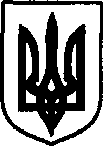 УКРАЇНАДунаєвецька міська рада VII скликанняР І Ш Е Н Н Я     НЕ  ПРИЙНЯТОСорок першої сесії21 вересня 2018 р.				Дунаївці 				№ 00-41/2018рПро призначення на посаду Керуючись статтею 26 Закону України «Про місцеве самоврядування в Україні», відповідно до статті 26 Закону України «Про загальну середню освіту», на підставі рішення конкурсної комісії, розглянувши клопотання управління освіти, молоді та спорту Дунаєвецької міської ради від 20.08.2018 р. №520, заяву Пихальського І.М. від 05.09.2018р., враховуючи пропозиції спільного засідання постійних комісій від 18.09.2018 р., міська радаВИРІШИЛА:1. Призначити на посаду директора Мушкутинецької ЗОШ І-ІІІ ступенів Дунаєвецької міської ради Хмельницької області Пихальського Ігоря Миколайовича терміном на 6 років (з 21.09.2018 року).2. Управлінню освіти, молоді та спорту Дунаєвецької міської ради (В.Колісник) забезпечити укладання контракту.3. Контроль за виконанням рішення покласти на заступника міського голови (Н.Слюсарчик) та постійну комісію з питань освіти, культури, охорони здоров’я, фізкультури, спорту та соціального захисту населення (голова комісії Р.Жовнір).Міський голова 								В. Заяць